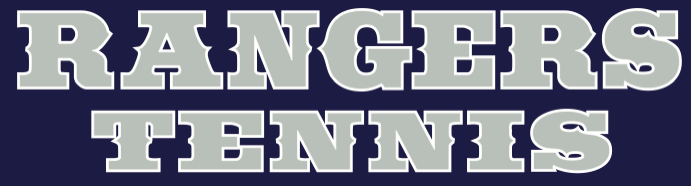 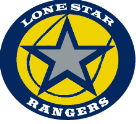  Varsity Fall Schedule 2021	Date 			     Opponent 			   Site 		   Time         Fri	20-Aug			Frisco              		Away		    4:00	Tues	24-Aug		            Independence                          Away   	    4:00        Fri	27-Aug			Wakeland			Home		    4:00	Tues	31-Aug			Memorial			Away		    4:00	Tues	 7-Sep			Liberty 			Away		    4:00Tues	14-Sep		            Heritage			Home		    4:00	     Fri 	17-Sep			Lebanon Trail                  	Home		    4:00        Tues	21-Sept		Reedy               		Away		    4:00        Tues	28-Sept		Centennial        		Away		    4:00	     TBA	TBA			UIL Bi-District			TBA		